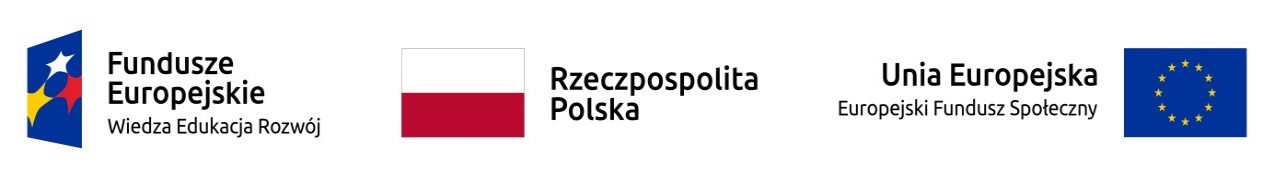 ………………………………………….Imię i nazwisko wnioskodawcy……………………………………………………….Adres zamieszkania……………………………………………………Nr telefonu………………………………………………………e-mailstatus*osoba zainteresowana.przedstawiciel ustawowy osoby zainteresowanej,opiekun faktyczny osoby zainteresowanej						Do						Centrum Usług społecznych w Kozienicach						Ul. Marii Skłodowskiej- Curie						KozieniceWniosekZwracam się z prośbą  o wsparcie w zakresie :………………………………………………………………………………………………………………………………………………………………………………………………dla…………………………………………………………………………………………………………………….( Imię i nazwisko osoby zainteresowanej)				- uzasadnienie wniosku-………………………………………………………………………………………………………………………………………………………………………………………………								……………………………………………………….Załączniki:								               ( czytelny podpis)Klauzula informacyjna zgodna z RODO*zaznaczyć właściweW przypadku formy ustnej wniosku pracownik centrum zatrudniony w ramach biura obsługi klienta sporządza informacje o przyjęciu wniosku i przekazuje ją do zespołu ds. organizacji usług społecznych, zgodnie obowiązującą w jednostce instrukcją kancelaryjną i obiegu dokumentów.Informacja o przyjęciu wniosku zawierać będzie przede wszystkim:- dane kontaktowe wnioskodawcy,- status wnioskodawcy,- przedmiot wniosku,- klauzulę informacyjną zgodną z RODO podpisana przez wnioskodawcę.